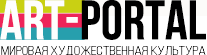 АРТ-ПОРТАЛ «МИРОВАЯ ХУДОЖЕСТВЕННАЯ КУЛЬТУРА»Арт-портал «Мировая художественная культура» (https://art.biblioclub.ru) является одним из крупнейших русскоязычных интернет-ресурсов, посвященных искусству. Здесь представлено более 70 000 изображений в высоком разрешении: репродукции картин великих живописцев, фотографии скульптур и самых известных памятников архитектуры, эскизы театральных декораций и многое другое. Помимо великолепного изобразительного ряда сайт знакомит с биографиями выдающихся мастеров искусства, стилями и направлениями искусства, содержит подробную информацию о музеях мира, включает аннотированные описания шедевров мировой художественной культуры. Арт-портал предоставляет пользователям редчайшую возможность пролистать художественные альбомы в электронном формате. Это иллюстративно-образовательная платформа, которая сочетает тексты, написанные известными искусствоведами, и прекрасные иллюстрации.Арт-Портал «Мировая художественная культура» – специализированный, уникальный проект, созданный для любителей изобразительного искусства и обучающихся разных ступеней образования, желающих познакомиться и расширить свои познания в области мировой художественной культуры.Артотека (https://art.biblioclub.ru/art_project/) – новый подписной проект Арт-портала, созданный издательством «Директ-Медиа». В нем представлена художественная культура всего мира; шедевры европейских и американских музеев, подробные альбомы с произведениями великих живописцев и скульпторов, знаковые в истории искусства художественные объединения, интерактивные мультимедийные путешествия в мир бесценных раритетов. И все эти творения можно увидеть, словно вживую – в большом разрешении и оригинальном цвете. Помимо этого, каждый инновационный альманах снабжен понятным текстом с подробным рассказом о создании шедевров, биографиями авторов и искусствоведческим анализом их творчества. Среди тем арт-проектов в Артотеке представлены: «Музеи Ватикана», «Искусство Египта», «Итальянское Возрождение», «Сад земных наслаждений: интерактивная карта к картинам И.Босха», «Государственная Третьяковская галерея», «Валентин Серов», «Сальвадор Дали», «Дворцы и замки Европы», «Лувр» и многие другие интересные и познавательные арт-проекты.Интерактивные сервисы Арт-портала позволяют формировать собственные иллюстрированные коллекции.Доступ к Арт-порталу осуществляется по логину и паролю при заключении договора с организацией.ART.BIBLIOCLUB.RUmanager@directmedia.ru 